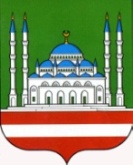 ДЕПАРТАМЕНТ КУЛЬТУРЫМЭРИИ ГОРОДА ГРОЗНОГОМБУ АНСАМБЛЬ ПЕСНИ  «СТОЛИЦА» г.ГРОЗНОГОул. пр. А.А.Кадырова, 39, г. Грозный, Чеченская Республика, 364021Тел.: 8(928) 899-92-15http://depcult95.ru, e-mail: stolica_mz@mail.ruОКПО 66587337, ОГРН 1102031004448ИНН/КПП 2014004048/201401001СОЬЛЖА-Г1АЛИН МЭРИНКУЛЬТУРАН ДЕПАРТАМЕНТИЛЛИЙН   АНСАМБЛЬ «СТОЛИЦА» СОЬЛЖА-Г1АЛИН МБУСольжа-Г1ала, А.А. Кадыровнц1арах пр., 39,Нохчийн Республика, 364021Тел.: 8(928) 899-92-15http://depcult95.ru, e-mail: stolica_mz@mail.ruОКПО 66587337, ОГРН 1102031004448ИНН/КПП 2014004048/201401001НачальникуДепартамента культуры Мэрии г. Грозного	М. С- М. АмаевойОтчето работе Ансамбля песни «Столица»за январь 2020 г.Духовно-нравственное воспитание и развитие подрастающего поколения15 января в 15 – 00 ч. в актовом зале ансамбля песни «Столица» состоялся мастер- класс по вокалу: «Основные элементы вокального искусства». Данный мастер – класс позволил познакомиться с различными жанрами пения – эстрадное, классическое, народное, оперное и т.д. Рассматривались приемы эстрадного и народного пения, такие как – фальцет, расщепление, вибрато и другие. Количество участников – 1 чел., зрителей – 20.Гражданско–патриотическое воспитание подрастающего поколения9 января в 15 – 00 ч. в ДК им. Ш.Эдисултанова состоялся праздничный концерт, посвященный 63 – й годовщине со Дня восстановления Чечено – Ингушской АССР. Эта важное историческое событие для чеченцев и отмечается ежегодно 9 января. Эта дата ознаменовалась как день, положивший конец периоду репрессий. После официальной части гости смогли насладиться музыкальными композициями, в которых воспевается любовь к родине.Количество участников – 2 чел., зрителей – 100.В январе 2020 г. в ансамбле песни «Столица» прошло 2 мероприятий (1 мастер-класс, 1 концерт)Количество участников и зрителей 123 человек;Участников –  3, зрителей –  120 чел.Количество зрителей концертных мероприятий – 100.Директор                                                                                    И.М. МусхабовИсп.: Х.Б. Марзабекова8 (928) 641 24 60№На    №отНаименованиеколичество мероприятийколичество участниковКоличество зрителейДуховно-нравственноевоспитание​1120Патриотическое воспитание12200Профилактика здорового образа жизни000Профилактика наркомании000Профилактика правонарушений000Профилактика терроризма и экстремизма000Внеплановые мероприятия000ИТОГО23120Конкурсы​140Участие в Республиканских конкурсах140Участие в Международных конкурсах000